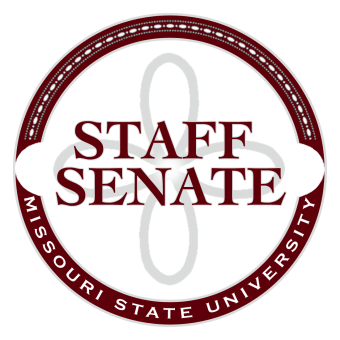 Staff Senate Agenda10/2/2014Roll CallExcused AbsencesWelcome new MSU Employees in AttendanceCall To OrderApproval of AgendaApproval of  MinutesChair ReportGuest in Attendance: Chair of West Plains Staff Senate, Chulapol Thanomsing.Shared Leave Committee:  Need 3 new Staff Senate Reps:2-year term, 2-year term (WP), 1-year termExecutive Budget Report:  No ReportMaster Planning Committee:  No ReportBoard of Governor’s Meeting:  No ReportChair Elect ReportStaff Handbook Committee UpdateCommon ReadersPast Chair ReportFinal version of Staff Senate Video!Faculty Senate UpdateSecretary/Treasurer ReportFinancial UpdateDirector of Staff Relations – Committee ReportsBylaws CommitteeDenim Day CommitteePublic Affairs CommitteePublic Relations CommitteeScholarship CommitteeStaff Activities CommitteeStaff Excellence in Service Awards CommitteeAdministrative Professionals Forum CommitteeFaculty SenateMy Ideas CommitteePublic Arts CommitteeSustainability CommitteeWyrick CommissionShared Leave Committee (see Chair report)Old BusinessNew BusinessModified Committee StructureAnnouncementsAdjournmentNext Meeting:  November 6, 2014 at 11:00am in PSU313